reservationen@sportbus-ai.ch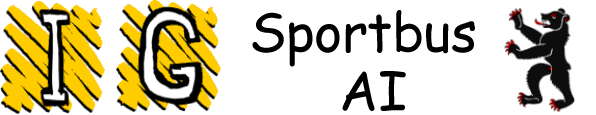 www.sportbus-ai.chFormular aktualisiert am 20. Mai 2018Wichtig:Bei jeglichen Annullationen und Nichtbenutzungen werden Fr. 20.- in Rechnung gestellt. Die Rechnungsstellung erfolgt jeweils Ende Jahr an das Vereinspräsidium.Busreservationen für einzelne Tage oder Wochenenden sind frühestens 4 Monate vor dem Termin möglich. Vorzeitige Reservationen sind nur für mehrtägige Anlässe möglich.Bei Feststellung von Verschmutzungen wird dem letzten Benutzer Fr. 30.- für die Reinigung in Rechnung gestellt.Die Rechnungsstellung erfolgt an die aufgeführte verantwortliche Person.Formular – Benutzungsbewilligung / VorlageOrganisationVerein / Amt / Schule / SponsorMannschaft /RiegeOrganisationAnlassZielortBus - VerantwortlicherName / VornameAdressePLZ/OrtTelefonE-MailReservationTagDatumZeitAnzahl PersonenvonbisFahrerName / VornameGeburtsdatumAusweisKategorie D1 ja nein ja nein